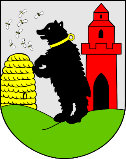 Zamawiający:Gmina Bobrowice Bobrowice nr 131, 66-627 BobrowiceNIP  926 10 01 701Specyfikacja Warunków Zamówienia (SWZ)na wykonanie zadania pn.Zwiększenie efektywności energetycznej budynków użyteczności publicznej – instalacja paneli fotowoltaicznych.Postępowanie o udzielenie zamówienia publicznego prowadzonego w trybie podstawowym z możliwością prowadzenia negocjacji ofertna podstawie art. 275 pkt.2 ustawy z dnia 11 września 2019r. Prawo zamówień publicznych (tj. Dz.U. 2022 poz.1710 ze zm.).Przedmiotowe postępowanie prowadzone jest przy użyciu środków komunikacji elektronicznej.Składanie ofert następuje za pośrednictwem bezpłatnej Platformy Przetargowej dostępnej pod adresem internetowym:https://platformazakupowa.pl/pn/bobrowiceZatwierdzono:Bobrowice, dnia 20.07.2023r.Wojciech Wąchała – Wójt Gminy BobrowiceW Y K A Z     Z A Ł Ą C Z N I K Ó WZałącznik nr 1 – Formularz ofertowy.Załącznik nr 2 – Oświadczenie o spełnianiu warunków i o niepodleganiu wykluczeniu (dot. wykonawcy lub wykonawców składających wspólną ofertę).Załącznik nr 3 – Zobowiązanie podmiotu udostępniającego zasoby.Załącznik nr 4 – Oświadczenie o spełnianiu warunków i o niepodleganiu wykluczeniu (dot. podmiotu udostępniającego zasoby).Załącznik nr 5 – Oświadczenie wykonawców wspólnie ubiegających się o udzielenie zamówienia dot. wykonywanego zakresu.Załącznik nr 6 – Wykaz wykonanych robót budowlanych.Załącznik nr 7 – Umowa – wzórZałącznik nr 8 – Oświadczenie dot. zatrudniania osób na umowę o pracę.Załącznik nr 9 – - Opis  przedmiotu zamówienia. Załącznik nr 10  - Program Funkcjonalno-Użytkowy..S P I S    T R E Ś C IRozdział 1. Dane ogólne. Rozdział 2. Nazwa oraz adres zamawiającego, numer telefonu, adres poczty elektroniczne oraz strony internetowej prowadzonego postępowania.. Rozdział 3. Adres strony internetowej na której udostępniane będą zmiany i wyjaśnienia treści SWZ oraz inne dokumenty zamówienia bezpośrednio związane z postępowaniem o udzielenie zamówienia. Rozdział 4. Tryb udzielenia zamówienia. Rozdział 5. Informacja, czy zamawiający przewiduje wybór najkorzystniejszej oferty z możliwością prowadzenia negocjacji. Rozdział 6. Opis przedmiotu zamówienia. Rozdział 7. Opis części zamówienia. Rozdział 8. Informacje dotyczące ofert wariantowych. Rozdział 9. Termin wykonania zamówienia. Rozdział 10. Projektowane postanowienia umowy w sprawie zamówienia publicznego, które zostaną wprowadzone do treści tej umowy. Rozdział 11. Informacje o środkach komunikacji elektronicznej, przy użyciu których Zamawiający będzie komunikował się z wykonawcami, oraz informacje o wymaganiach technicznych i organizacyjnych sporządzania, wysyłania i odbierania korespondencji elektronicznej. Rozdział 12. Informacje o sposobie komunikowania się zamawiającego z wykonawcami w inny sposób niż przy użyciu środków komunikacji elektroniczne w przypadku zaistnienia jednej z sytuacji określonych w art. 65 ust. 1 art. 66, art. 69.. Rozdział 13. Wskazanie osób uprawnionych do komunikowania się z wykonawcami . Rozdział 14. Termin związania ofertą.Rozdział 15. Opis sposobu przygotowania oferty. Rozdział 16. Sposób oraz termin składania ofert. Rozdział 17. Termin otwarcia ofert .Rozdział 18. Podstawy wykluczenia o których mowa w art. 108 ust. 1 ustawy pzp . Rozdział 19. Podstawy wykluczenia, o których mowa w art. 109 ust. 1 ustawy  pzp. Rozdział 20. Sposób obliczenia ceny.Rozdział 21. Opis kryteriów oceny ofert, wraz z podaniem wag tych kryteriów i sposobu oceny ofert. Rozdział 22. Informacje o formalnościach jakie muszą zostać dopełnione po wyborze oferty w celu zawarcia umowy w sprawie zamówienia publicznego. Rozdział 23. Pouczenie o środkach ochrony prawnej przysługujących wykonawcy. Rozdział 24. Informacja o warunkach udziału w postępowaniu. Rozdział 25. Informacja o podmiotowych środkach dowodowych. Rozdział 26. Wymagania w zakresie zatrudnienia na podstawie stosunku pracy, w okolicznościach, o których mowa w art. 95 ustawy pzp.Rozdział 27. Wymagania w zakresie zatrudnienia osób, o których mowa w art. 96 ust. pkt.2 ustawy pzp. Rozdział 28. Informacje o zastrzeżeniu możliwości ubiegania się o udzielenie zamówienia wyłącznie przez wykonawców, o których mowa w art. 94 ustawy pzp. Rozdział 29. Wymagania dotyczące wadium. Rozdział 30. informacje o przewidywanych zamówieniach, o których mowa w art. 214 ust. 1 pkt 7 i 8 ustawy pzp, jeżeli zamawiający przewiduje udzielenie takich zamówień. Rozdział 31. Informacje dotyczące przeprowadzenia przez wykonawcę wizji lokalnej lub sprawdzenia przez niego dokumentów niezbędnych do realizacji zamówienia. o których mowa w art. 131 ust, 2 ustawy pzp. Jeżeli zamawiający przewiduje możliwość albo wymaga złożenia oferty po odbyciu wizji lokalnej lub sprawdzeniu tych dokumentów.  Rozdział 32. Informacje dotyczące walut obcych. w jakich mogą być prowadzone rozliczenia między zamawiającym a wykonawcą, jeżeli zamawiający przewiduje rozliczenia w walutach obcych. Rozdział 33. Informacje dotyczące zwrotu kosztów udziału w postępowaniu. jeżeli zamawiający przewiduje ich zwrot. Rozdział 34. Informacje o obowiązku osobistego wykonania przez wykonawcę kluczowych zadań, jeżeli zamawiający dokonuje takiego zastrzeżenia zgodnie z art. 60 i art. 121 ustawy pzp . Rozdział 35. Maksymalna liczba wykonawców, z którymi zamawiający zawrze umowę ramową, jeżeli zamawiający przewiduje zawarcie umowy ramowej. Rozdział 36. Informacje o przewidywanym wyborze najkorzystniejszej oferty z zastosowaniem aukcji elektronicznie wraz z informacjami, o których mowa w art. 230 ustawy pzp, jeżeli zamawiający przewiduje aukcję elektroniczna.Rozdział 37. wymóg lub możliwość złożenia ofert w postaci katalogów elektronicznych lub dołączenia katalogów elektronicznych do oferty, w sytuacji określonej w art. 93 ustawy pzp. Rozdział 38. Informacje dotyczące zabezpieczenia należytego wykonania umowy, jeżeli zamawiający je przewiduje. Rozdział 39. Opis sposobu udzielania wyjaśnień treści SWZ, zmiany treści SWZ. Rozdział 40. Czynności zamawiającego po dokonaniu otwarcia ofert.Rozdział 41. Podwykonawcy. Rozdział 42. Programy ze środków Unii Europejskiej. Rozdział 43. Klauzula informacyjna dot. RODO.Rozdział 44. Elektroniczne fakturowanie.Rozdział 45. Pouczenie o środkach odwoławczychRozdział 46 Prowadzenie procedury wraz z negocjacjamiRozdział 1. Dane ogólne 1. Gmina Bobrowice zaprasza do składania ofert na warunkach określonych w niniejszej Specyfikacji Warunków Zamówienia.2. Ogłoszenie o zamówieniu zamieszczono w Biuletynie Zamówień Publicznych oraz na Platformie Przetargowej https://platformazakupowa.pl/pn/bobrowice, zwanej dalej „Platformą Zakupową”, „Platformą Przetargową” lub „Platformą” pełniącą funkcję strony internetowej Zamawiającego w zakresie udostępnia publicznych postępowań przetargowych. Wsparcia technicznego w zakresie działania Platformy przetargowej udziela jej dostawca, Centrum Wsparcia Klienta platformy zakupowej Open Nexus czynnym od poniedziałku do piątku w dni robocze, w godzinach od 8:00 do 17:00. - tel. 22 101 02 02 - e-mail: cwk@platformazakupowa.pl 3. Zgodnie z art. 20 ust. 1 i 2 ustawy Pzp postępowanie prowadzi się pisemnie (przez pisemność należy rozumieć sposób wyrażania informacji przy użyciu wyrazów, cyfr lub innych znaków pisarskich, które można odczytać i powielić, w tym przekazywanych przy użyciu środków komunikacji elektronicznej), w języku polskim.4. Terminy: a) jeżeli koniec terminu do wykonania czynności przypada na dzień uznany ustawowo za wolny od pracy lub na sobotę, termin upływa następnego dnia, który nie jest dniem wolnym od pracy ani sobotą - zgodnie z art. 115 kodeksu cywilnego;b) termin obejmujący dwa lub więcej dni zawiera co najmniej dwa dni robocze - zgodnie z art. 8 ust. 4 ustawy pzp;c) dniem roboczym nie jest dzień uznany ustawowo za wolny od pracy oraz sobota - zgodnie z art. 8 ust. 5 ustawy pzp;d) termin oznaczony w godzinach rozpoczyna się z początkiem pierwszej godziny i kończy się z upływem ostatniej godziny – zgodnie z art. 8 ust. 2 ustawy pzp;e) jeżeli początkiem terminu oznaczonego w godzinach jest pewne zdarzenie, nie uwzględnia się przy obliczaniu terminu godziny, w której to zdarzenie nastąpiło - zgodnie z art. 8 ust. 3 ustawy pzp.6. Zamawiający nie dopuszcza składania ofert częściowych ani wariantowych. Przedmiot zamówienia tworzy nierozerwalną całość, co oznacza, że nie może zostać podzielony na części, ze względów technicznych, organizacyjnych i ekonomicznych, a brak podziału zamówienia na części nie zakłóca konkurencji w ramach postępowania dla małych i średnich przedsiębiorstw.7. Rozliczenia między zamawiającym a wykonawcą będą prowadzone wyłącznie w złotych polskich.8. Zamawiający nie przewiduje zawarcia umowy ramowej.9. Zamawiający nie przewiduje zwrotu kosztów udziału w postępowaniu.10. Zamawiający nie przewiduje możliwości udzielenia zamówień, o których mowa w art. 214 ust 1 pkt 7 ustawy Pzp.11. Zamawiający nie przewiduje zastosowania aukcji elektronicznej.12. Zamawiający nie przewiduje i nie wymaga odbycia wizji lokalnej.13. Znak postępowania: ZPR.271.5.2023.Rozdział 2. Nazwa oraz adres zamawiającego, numer telefonu, adres poczty elektronicznej oraz strony internetowej prowadzonego postępowania. Zamawiającym jest: Gmina Bobrowice, Bobrowice nr 131, kod.66-627 Bobrowice, pow. krośnieński, woj.lubuskie. tel. 68 391-32-80, fax. 68 391-32-84, NIP 926 10 01 701, Regon 970770209.Strona internetowa: www.bip.bobrowice.pl, adres poczty elektronicznej: sekretariat@bobrowice.pl, Zamawiający zaprasza do składania ofert na warunkach określonych w niniejszej Specyfikacji Warunków ZamówieniaStrona prowadzonego postępowania, na której udostępniane będą zmiany i wyjaśnienia  treści SWZ oraz inne dokumenty zamówienia bezpośrednio związane z postępowaniem o udzielenie zamówienia: https://platformazakupowa.pl/pn/bobrowiceGodziny pracy Zamawiającego:Poniedziałek 8.00 – 16.00Wtorek – Piątek 7.00 – 15.00Rozdział 3. Adres strony internetowej na której udostępniane będą zmiany i wyjaśnienia treści SWZ oraz inne dokumenty zamówienia bezpośrednio związane z postępowaniem o udzielenie zamówienia . Strona internetowa prowadzonego postępowania: https://platformazakupowa.pl/pn/bobrowiceRozdział 4. Tryb udzielenia zamówienia. Zamawiający udziela zamówienia w trybie podstawowym z możliwością prowadzenia negocjacji, w którym w odpowiedzi na ogłoszenie o zamówieniu oferty mogą składać wszyscy zainteresowani wykonawcy. Zamawiający może skorzystać z możliwości przeprowadzenia negocjacji na podstawie art. 275 pkt 2 ustawy z dnia 11 września 2019 r. Prawo zamówień publicznych (Dz. U. z 2022r., poz. 1710 ze zm.),zwanej dalej „ustawą Pzp”.Szacunkowa wartość przedmiotowego zamówienia nie przekracza progów unijnych o jakich mowa w art. 3 ustawy PZP.  Rozdział 5. Informacja, czy zamawiający przewiduje wybór najkorzystniejszej oferty z możliwością prowadzenia negocjacji.Zamawiający przewiduje wybór najkorzystniejszej oferty z możliwością przeprowadzenia negocjacji tj. stosuje WARIANT II - zgodnie z art 275 pkt 2) ustawy z dnia 11 września 2019 r - Prawo zamówień publicznych .Rozdział 6. Opis przedmiotu zamówienia. Szczegółowy opis oraz sposób realizacji zamówienia zawiera Opis Przedmiotu Zamówienia (OPZ) stanowiący Załącznik nr 9 i 10.Rozdział 7. Opis części zamówienia. Zamawiający dopuszcza możliwości złożenia oferty częściowej.Każdy wykonawca może złożyć ofertę na dowolną liczbę części.Przedmiotem niniejszego Zamówienia jest opracowanie dokumentacji projektowej oraz wykonanie roboty budowlanej polegającej na wykonaniu instalacja paneli fotowoltaicznych na obiektach infrastruktury kanalizacyjno-wodociągowej na terenie Gminy Bobrowice Etap I. w następującym zakresie: Część 1 SUW Bobrowice: naziemna instalacja fotowoltaiczna o mocy 39-40 kWpCzęść 2 SUW Przychów: naziemna instalacji fotowoltaicznej o mocy 39-40 kWpCzęść 3 SUW Dychów: naziemna instalacja fotowoltaiczna o mocy 39-40 kWpCzęść 4 SUW Bronków: naziemna instalacja fotowoltaiczna o mocy mnie mniej niż 24 kWpCzęść 5 Oczyszczalnia Ścieków Dychów: naziemna instalacja fotowoltaiczna o mocy 39-40 kWpCzęść 6 Oczyszczalnia Ścieków Bronków: naziemna instalacja fotowoltaiczna o mocy 39-40 kWpDla każdej części zadanie dzieli się na dwa etapy:Etap Iopracowanie dokumentacji technicznej wraz z uzyskaniem wszelkich uzgodnień i pozwoleń koniecznych do realizacji przedsięwzięcia;Etap IIwykonanie robót budowlanych na podstawie opracowanej dokumentacji technicznej,dostawa i montaż systemu nadzoru i raportowania nad Instalacjami PVwykonanie dokumentacji powykonawczejzgłoszenie w imieniu Zamawiającego instalacji do ENEASzczegóły w Opisie przedmiotu zamówienia.Rozdział 8. Informacje dotyczące ofert wariantowych. Zamawiający nie dopuszcza składania ofert wariantowych oraz w postaci katalogów elektronicznych.Rozdział 9. Termin wykonania zamówienia. Termin realizacji zamówienia: do 9 miesięcy od dnia podpisania umowy.Rozdział 10. Projektowane postanowienia umowy w sprawie zamówienia publicznego, które zostaną wprowadzone do treści tej umowy. Wybrany Wykonawca jest zobowiązany do zawarcia umowy w sprawie zamówienia publicznego na warunkach określonych we Wzorze Umowy, stanowiącym Załącznik nr 9 do SWZ.Zakres świadczenia Wykonawcy wynikający z umowy jest tożsamy z jego zobowiązaniem zawartym w ofercie.Zamawiający przewiduje możliwość zmiany zawartej umowy w stosunku do treści wybranej oferty w zakresie uregulowanym w art. 454-455 PZP oraz wskazanym we wzorze umowy.Zmiana umowy wymaga dla swej ważności, pod rygorem nieważności, zachowania formy pisemnej.Rozdział 11. Informacje o środkach komunikacji elektronicznej, przy użyciu których Zamawiający będzie komunikował się z wykonawcami, oraz informacje o wymaganiach technicznych i organizacyjnych sporządzania, wysyłania i odbierania korespondencji elektronicznej.Postępowanie prowadzone jest w języku polskim w formie elektronicznej za pośrednictwem platformazakupowa.pl pod adresem: https://platformazakupowa.pl/pn/bobrowice W celu skrócenia czasu udzielenia odpowiedzi na pytania zaleca się, aby komunikacja między Zamawiającym a Wykonawcami, w tym:- przesyłanie Zamawiającemu pytań do treści SWZ;- przesyłanie odpowiedzi na wezwanie Zamawiającego do złożenia podmiotowych środków dowodowych;- przesyłanie odpowiedzi na wezwanie Zamawiającego do złożenia/poprawienia/uzupełnienia oświadczenia, o którym mowa w art. 125 ust. 1, podmiotowych środków dowodowych, innych dokumentów lub oświadczeń składanych w postępowaniu;- przesyłania odpowiedzi na wezwanie Zamawiającego do złożenia wyjaśnień dotyczących treści oświadczenia, o którym mowa w art. 125 ust. 1 lub złożonych podmiotowych środków dowodowych lub innych dokumentów lub oświadczeń składanych w postępowaniu;- przesyłania odpowiedzi na wezwanie Zamawiającego do złożenia wyjaśnień dot. treści przedmiotowych środków dowodowych;- przesłania odpowiedzi na inne wezwania Zamawiającego wynikające z ustawy – Prawo zamówień publicznych;- przesyłania wniosków, informacji, oświadczeń Wykonawcy;- przesyłania odwołania/inne odbywała się za pośrednictwem platformazakupowa.pl i formularza „Wyślij wiadomość do zamawiającego”. Za datę przekazania (wpływu) oświadczeń, wniosków, zawiadomień oraz informacji przyjmuje się datę ich przesłania za pośrednictwem platformazakupowa.pl poprzez kliknięcie przycisku  „Wyślij wiadomość do zamawiającego” po których pojawi się komunikat, że wiadomość została wysłana do zamawiającego. Zamawiający dopuszcza, opcjonalnie, komunikację  za pośrednictwem poczty elektronicznej. Adres poczty elektronicznej osoby uprawnionej do kontaktu z Wykonawcami: zam.pub@bobrowice.pl.Zamawiający będzie przekazywał wykonawcom informacje w formie elektronicznej za pośrednictwem platformazakupowa.pl. Informacje dotyczące odpowiedzi na pytania, zmiany specyfikacji, zmiany terminu składania i otwarcia ofert Zamawiający będzie zamieszczał na platformie w sekcji “Komunikaty”. Korespondencja, której zgodnie z obowiązującymi przepisami adresatem jest konkretny Wykonawca, będzie przekazywana w formie elektronicznej za pośrednictwem platformazakupowa.pl do konkretnego wykonawcy.Wykonawca jako podmiot profesjonalny ma obowiązek sprawdzania komunikatów i wiadomości bezpośrednio na platformazakupowa.pl przesłanych przez zamawiającego, gdyż system powiadomień może ulec awarii lub powiadomienie może trafić do folderu SPAM.Zamawiający, zgodnie z Rozporządzeniem Prezesa Rady Ministrów w sprawie użycia środków komunikacji elektronicznej w postępowaniu o udzielenie zamówienia publicznego oraz udostępnienia i przechowywania dokumentów elektronicznych (Dz. U. z 2020 r. poz. 2452); dalej: “Rozporządzenie w sprawie środków komunikacji”), określa niezbędne wymagania sprzętowo - aplikacyjne umożliwiające pracę na platformazakupowa.pl, tj.:stały dostęp do sieci Internet o gwarantowanej przepustowości nie mniejszej niż 512 kb/s,komputer klasy PC lub MAC o następującej konfiguracji: pamięć min. 2 GB Ram, procesor Intel IV 2 GHZ lub jego nowsza wersja, jeden z systemów operacyjnych - MS Windows 7, Mac Os x 10 4, Linux, lub ich nowsze wersje,zainstalowana dowolna przeglądarka internetowa, w przypadku Internet Explorer minimalnie wersja 10 0.,włączona obsługa JavaScript,zainstalowany program Adobe Acrobat Reader lub inny obsługujący format plików .pdf,Szyfrowanie na platformazakupowa.pl odbywa się za pomocą protokołu TLS 1.3.Oznaczenie czasu odbioru danych przez platformę zakupową stanowi datę oraz dokładny czas (hh:mm:ss) generowany wg. czasu lokalnego serwera synchronizowanego z zegarem Głównego Urzędu Miar.Wykonawca, przystępując do niniejszego postępowania o udzielenie zamówienia publicznego:akceptuje warunki korzystania z platformazakupowa.pl określone w Regulaminie zamieszczonym na stronie internetowej pod linkiem  w zakładce „Regulamin" oraz uznaje go za wiążący,zapoznał i stosuje się do Instrukcji składania ofert/wniosków dostępnej pod linkiem. Zamawiający nie ponosi odpowiedzialności za złożenie oferty w sposób niezgodny z Instrukcją korzystania z platformazakupowa.pl, w szczególności za sytuację, gdy zamawiający zapozna się z treścią oferty przed upływem terminu składania ofert (np. złożenie oferty w zakładce „Wyślij wiadomość do zamawiającego”). 
Taka oferta zostanie uznana przez Zamawiającego za ofertę handlową i nie będzie brana pod uwagę w przedmiotowym postępowaniu ponieważ nie został spełniony obowiązek narzucony w art. 221 Ustawy Prawo Zamówień Publicznych.Zamawiający informuje, że instrukcje korzystania z platformazakupowa.pl dotyczące w szczególności logowania, składania wniosków o wyjaśnienie treści SWZ, składania ofert oraz innych czynności podejmowanych w niniejszym postępowaniu przy użyciu platformazakupowa.pl znajdują się w zakładce „Instrukcje dla Wykonawców" na stronie internetowej pod adresem: https://platformazakupowa.pl/strona/45-instrukcjeRozdział 12. Informacje o sposobie komunikowania się zamawiającego z wykonawcami w inny sposób niż przy użyciu środków komunikacji elektronicznej w przypadku zaistnienia jednej z sytuacji określonych w art. 65 ust. 1 art. 66, art. 69. Nie dotyczy. Nie zachodzą sytuacje o których mowa w art. 65 ust. 1, art. 66 i art. 69 ustawy pzp.Rozdział 13. Wskazanie osób uprawnionych do komunikowania się z wykonawcami.Osobą uprawnioną do kontaktu z Wykonawcami jest:  Ewa Korzeniowska, zam.pub@bobrowice.pl.Rozdział 14. Termin związania ofertą.Wykonawca będzie związany ofertą przez okres 30 dni, tj. do dnia  2 września 2023r. Bieg terminu związania ofertą rozpoczyna się wraz z upływem terminu składania ofert.W przypadku gdy wybór najkorzystniejszej oferty nie nastąpi przed upływem terminu związania ofertą wskazanego w ust. 1, Zamawiający przed upływem terminu związania ofertą zwraca się jednokrotnie do Wykonawców o wyrażenie zgody na przedłużenie tego terminu o wskazywany przez niego okres, nie dłuższy niż 30 dni. Przedłużenie terminu związania ofertą wymaga złożenia przez wykonawcę pisemnego oświadczenia o wyrażeniu zgody na przedłużenie terminu związania ofertą.Rozdział 15. Opis sposobu przygotowania ofert. Ofertę wraz z wymaganymi dokumentami należy umieścić na plarformiezakupowa.pl pod adresem: https://platformazakupowa.pl/pn/bobrowice Do oferty (wzór formularza - Załącznik nr 1)  Wykonawca zobowiązany jest dołączyć wymagane dokumenty:2.1.aktualne na dzień składania ofert oświadczenie dot. art.125 ust.1 ustawy pzp o spełnianiu warunków udziału w postępowaniu oraz o niepodleganiu wykluczeniu z postępowania – (zgodnie z Załącznikiem nr 2), - w przypadku wykonawców wspólnie ubiegających się o udzielenie zamówienia, oświadczenie składa każdy z wykonawców w zakresie, w jakim każdy z wykonawców wykazuje spełnianie warunków udziału w postępowaniu odpis lub informacja z Krajowego Rejestru Sądowego, Centralnej Ewidencji i Informacji o Działalności Gospodarczej lub innego właściwego rejestru w celu potwierdzenia, że osoba działająca w imieniu Wykonawcy jest umocowana do jego reprezentowania. (Wykonawca nie jest zobowiązany do złożenie ww. dokumentu w przypadku wskazania przez niego w formularzu oferty (wg załącznika nr I.1 do SWZ) danych umożliwiających dostęp do tych dokumentów w ogólnodostępnych i bezpłatnych bazach danych, z których możliwe jest uzyskanie tego dokumentu przez Zamawiającego).inne dokumenty/oświadczenia (jeżeli dotyczą) a)- zobowiązanie podmiotu udostępniającego zasoby (według załącznika nr 3), b)- oświadczenie z art.125 ust.1 pzp podmiotu udostępniającego Wykonawcy zasoby (według załącznika nr 4), c)- oświadczenie z art.117 ust.4 pzp wykonawców wspólnie ubiegających się o udzielenie zamówienia (według załącznika nr 5),  d) pełnomocnictwo (gdy oferta wspólna) określone w rozdziale 24 pkt.8. (jeżeli dotyczy),e) pełnomocnictwo do podpisania oferty lub inny dokument określający zakres umocowania do reprezentowania Wykonawcy, o ile ofertę składa pełnomocnik Wykonawcy, którego umocowanie nie wynika z dokumentu rejestrowego (jeżeli dotyczy).Oferta, wniosek oraz przedmiotowe środki dowodowe (jeżeli były wymagane) składane elektronicznie muszą zostać podpisane elektronicznym kwalifikowanym podpisem lub podpisem zaufanym lub podpisem osobistym. W procesie składania oferty, wniosku w tym przedmiotowych środków dowodowych na platformie,  kwalifikowany podpis elektroniczny Wykonawca składa bezpośrednio na dokumencie, który następnie przesyła do systemu (opcja rekomendowana przez platformazakupowa.pl) oraz dodatkowo dla całego pakietu dokumentów w kroku 2 Formularza składania oferty lub wniosku (po kliknięciu w przycisk Przejdź do podsumowania).Poświadczenia za zgodność z oryginałem dokonuje odpowiednio Wykonawca, podmiot, na którego zdolnościach lub sytuacji polega Wykonawca, wykonawcy wspólnie ubiegający się o udzielenie zamówienia publicznego albo podwykonawca, w zakresie dokumentów, które każdego z nich dotyczą. Poprzez oryginał należy rozumieć dokument podpisany kwalifikowanym podpisem elektronicznym lub podpisem zaufanym lub podpisem osobistym przez osobę/osoby upoważnioną/upoważnione. Poświadczenie za zgodność z oryginałem następuje w formie elektronicznej podpisane kwalifikowanym podpisem elektronicznym lub podpisem zaufanym lub podpisem osobistym przez osobę/osoby upoważnioną/upoważnione. Oferta powinna być:sporządzona na podstawie załączników niniejszej SWZ w języku polskim,złożona przy użyciu środków komunikacji elektronicznej tzn. za pośrednictwem platformazakupowa.pl,podpisana kwalifikowanym podpisem elektronicznym lub podpisem zaufanym lub podpisem osobistym przez osobę/osoby upoważnioną/upoważnione.Podpisy kwalifikowane wykorzystywane przez Wykonawców do podpisywania wszelkich plików muszą spełniać “Rozporządzenie Parlamentu Europejskiego i Rady w sprawie identyfikacji elektronicznej i usług zaufania w odniesieniu do transakcji elektronicznych na rynku wewnętrznym (eIDAS) (UE) nr 910/2014 - od 1 lipca 2016 roku”.W przypadku wykorzystania formatu podpisu XAdES zewnętrzny. Zamawiający wymaga dołączenia odpowiedniej ilości plików tj. podpisywanych plików z danymi oraz plików XAdES.Zgodnie z art. 18 ust. 3 ustawy Pzp, nie ujawnia się informacji stanowiących tajemnicę przedsiębiorstwa, w rozumieniu przepisów o zwalczaniu nieuczciwej konkurencji. Jeżeli Wykonawca, nie później niż w terminie składania ofert, w sposób niebudzący wątpliwości zastrzegł, że nie mogą być one udostępniane oraz wykazał, załączając stosowne wyjaśnienia, iż zastrzeżone informacje stanowią tajemnicę przedsiębiorstwa. Na platformie w formularzu składania oferty znajduje się miejsce wyznaczone do dołączenia części oferty stanowiącej tajemnicę przedsiębiorstwa.Wykonawca, za pośrednictwem platformazakupowa.pl może przed upływem terminu do składania ofert zmienić lub wycofać ofertę. Sposób dokonywania zmiany lub wycofania oferty zamieszczono w instrukcji zamieszczonej na stronie internetowej pod adresem: https://platformazakupowa.pl/strona/45-instrukcjeKażdy z Wykonawców może złożyć tylko jedną ofertę. Złożenie większej liczby ofert lub oferty zawierającej propozycje wariantowe spowoduje podlegać będzie odrzuceniu.Ceny oferty muszą zawierać wszystkie koszty, jakie musi ponieść Wykonawca, aby zrealizować zamówienie z najwyższą starannością oraz ewentualne rabaty.Dokumenty i oświadczenia składane przez wykonawcę powinny być w języku polskim, chyba że w SWZ dopuszczono inaczej. W przypadku  załączenia dokumentów sporządzonych w innym języku niż dopuszczony, Wykonawca zobowiązany jest załączyć tłumaczenie na język polski.Zgodnie z definicją dokumentu elektronicznego z art. 3 ust. 2 Ustawy o informatyzacji działalności podmiotów realizujących zadania publiczne, opatrzenie pliku zawierającego skompresowane dane kwalifikowanym podpisem elektronicznym jest jednoznaczne z podpisaniem oryginału dokumentu, z wyjątkiem kopii poświadczonych odpowiednio przez innego wykonawcę ubiegającego się wspólnie z nim o udzielenie zamówienia, przez podmiot, na którego zdolnościach lub sytuacji polega Wykonawca, albo przez podwykonawcę.Maksymalny rozmiar jednego pliku przesyłanego za pośrednictwem dedykowanych formularzy do: złożenia, zmiany, wycofania oferty wynosi 150 MB natomiast przy komunikacji wielkość pliku to maksymalnie 500 MB.Formaty plików wykorzystywanych przez wykonawców powinny być zgodne z Obwieszczeniem Prezesa Rady Ministrów z dnia 9 listopada 2017r. w sprawie ogłoszenia jednolitego tekstu rozporządzenia Rady Ministrów w sprawie Krajowych Ram Interoperacyjności, minimalnych wymagań dla rejestrów publicznych i wymiany informacji w postaci elektronicznej oraz minimalnych wymagań dla systemów teleinformatycznych”.Zamawiający rekomenduje wykorzystanie formatów: .pdf .doc .docx .xls .xlsx .jpg (.jpeg) ze szczególnym wskazaniem na .pdfW celu ewentualnej kompresji danych Zamawiający rekomenduje wykorzystanie jednego z rozszerzeń:.zip .7ZWśród rozszerzeń powszechnych a niewystępujących w Rozporządzeniu KRI występują: .rar .gif .bmp .numbers .pages. Dokumenty złożone w takich plikach zostaną uznane za złożone nieskutecznie.Zamawiający zwraca uwagę na ograniczenia wielkości plików podpisywanych profilem zaufanym, który wynosi maksymalnie 10MB, oraz na ograniczenie wielkości plików podpisywanych w aplikacji eDoApp służącej do składania podpisu osobistego, który wynosi maksymalnie 5MB.W przypadku stosowania przez wykonawcę kwalifikowanego podpisu elektronicznego:Ze względu na niskie ryzyko naruszenia integralności pliku oraz łatwiejszą weryfikację podpisu zamawiający zaleca, w miarę możliwości, przekonwertowanie plików składających się na ofertę na rozszerzenie .pdf  i opatrzenie ich podpisem kwalifikowanym w formacie PAdES. Pliki w innych formatach niż PDF zaleca się opatrzyć podpisem w formacie XAdES o typie zewnętrznym. Wykonawca powinien pamiętać, aby plik z podpisem przekazywać łącznie z dokumentem podpisywanym.Zamawiający rekomenduje wykorzystanie podpisu z kwalifikowanym znacznikiem czasu.Zamawiający zaleca aby w przypadku podpisywania pliku przez kilka osób, stosować podpisy tego samego rodzaju. Podpisywanie różnymi rodzajami podpisów np. osobistym i kwalifikowanym może doprowadzić do problemów w weryfikacji plików. Zamawiający zaleca, aby Wykonawca z odpowiednim wyprzedzeniem przetestował możliwość prawidłowego wykorzystania wybranej metody podpisania plików oferty.Osobą składającą ofertę powinna być osoba kontaktowa podawana w dokumentacji.Ofertę należy przygotować z należytą starannością dla podmiotu ubiegającego się o udzielenie zamówienia publicznego i zachowaniem odpowiedniego odstępu czasu do zakończenia przyjmowania ofert/wniosków. Sugerujemy złożenie oferty na 24 godziny przed terminem składania ofert/wniosków. Jeśli Wykonawca pakuje dokumenty np. w plik o rozszerzeniu .zip, zaleca się wcześniejsze podpisanie każdego ze skompresowanych plików. Zamawiający zaleca aby nie wprowadzać jakichkolwiek zmian w plikach po podpisaniu ich podpisem kwalifikowanym. Może to skutkować naruszeniem integralności plików co równoważne będzie z koniecznością odrzucenia oferty.Rozdział 16. Sposób oraz termin składania ofert. Ofertę wraz z wymaganymi dokumentami należy umieścić na platformazakupowa.pl pod adresem: https://platformazakupowa.pl/pn/bobrowice w myśl Ustawy PZP na stronie internetowej prowadzonego postępowania  do dnia  4 sierpnia 2023 r. do godziny 10.00.Do oferty należy dołączyć wszystkie wymagane w SWZ dokumenty (wypełnione i podpisane). Po wypełnieniu Formularza składania oferty lub wniosku i dołączenia  wszystkich wymaganych załączników należy kliknąć przycisk „Przejdź do podsumowania”.Oferta składana elektronicznie musi zostać podpisana elektronicznym podpisem kwalifikowanym, podpisem zaufanym lub podpisem osobistym. W procesie składania oferty za pośrednictwem platformazakupowa.pl, Wykonawca powinien złożyć podpis bezpośrednio na dokumentach przesłanych za pośrednictwem platformazakupowa.pl. Zalecamy stosowanie podpisu na każdym załączonym pliku osobno, w szczególności wskazanych w art. 63 ust 1 oraz ust. 2 PZP, gdzie zaznaczono, iż oferty, wnioski o dopuszczenie do udziału w postępowaniu oraz oświadczenie, o którym mowa w art. 125 ust. 1 PZP sporządza się, pod rygorem nieważności, w postaci lub formie elektronicznej i opatruje się odpowiednio w odniesieniu do wartości postępowania kwalifikowanym podpisem elektronicznym, podpisem zaufanym lub podpisem osobistym.Za datę złożenia oferty przyjmuje się datę jej przekazania w systemie (platformie) w drugim kroku składania oferty poprzez kliknięcie przycisku “Złóż ofertę” i wyświetlenie się komunikatu, że oferta została zaszyfrowana i złożona.Szczegółowa instrukcja dla Wykonawców dotycząca złożenia, zmiany i wycofania oferty znajduje się na stronie internetowej pod adresem:  https://platformazakupowa.pl/strona/45-instrukcjeRozdział 17. Termin otwarcia ofert. Otwarcie ofert następuje niezwłocznie po upływie terminu składania ofert, nie później niż następnego dnia po dniu, w którym upłynął termin składania ofert tj.  4 sierpnia 2023 r. o godzinie 10.15.Zgodnie z Ustawą PZP Zamawiający nie ma obowiązku przeprowadzania jawnej sesji otwarcia ofert w sposób jawny z udziałem Wykonawców lub transmitowania sesji otwarcia za pośrednictwem elektronicznych narzędzi do przekazu wideo on-line, a ma jedynie takie uprawnienie.Rozdział 18. Podstawy wykluczenia o których mowa w art. 108 ust. 1 ustawy pzp. 1. Z postępowania o udzielenie zamówienia wyklucza się Wykonawcę w stosunku, do którego zachodzi którakolwiek z okoliczności wskazanych w art. 108 ust. 1 ustawy Pzp., tj.:1) Wykonawcę będącego osobą fizyczną, którego prawomocnie skazano za przestępstwo:a) udziału w zorganizowanej grupie przestępczej albo związku mającym na celu popełnienie przestępstwa lub przestępstwa skarbowego, o którym mowa w art. 258 Kodeksu karnego, b) handlu ludźmi, o którym mowa w art. 189a Kodeksu karnego,c) o którym mowa w art. 228–230a, art. 250a Kodeksu karnego lub w art. 46 lub art. 48 ustawy z dnia 25 czerwca 2010 r. o sporcie (Dz. U. z 2020 r. poz. 1133 oraz z 2021 r. poz. 2054) lub w art. 54 ust. 1–4 ustawy z dnia 12 maja 2011 r. o refundacji leków, środków spożywczych specjalnego przeznaczenia żywieniowego oraz wyrobów medycznych (Dz. U. z 2021 r. poz. 523, 1292, 1559 i 2054),d) finansowania przestępstwa o charakterze terrorystycznym, o którym mowa w art. 165a Kodeksu karnego, lub przestępstwo udaremniania lub utrudniania stwierdzenia przestępnego pochodzenia pieniędzy lub ukrywania ich pochodzenia, o którym mowa w art. 299 Kodeksu karnego;e) o charakterze terrorystycznym, o którym mowa w art. 115 § 20 Kodeksu karnego, lub mające na celu popełnienie tego przestępstwa,f) powierzenia wykonywania pracy małoletniemu cudzoziemcowi, o którym mowa w art. 9 ust. 2 ustawy z dnia 15 czerwca 2012 r. o skutkach powierzania wykonywania pracy cudzoziemcom przebywającym wbrew przepisom na terytorium Rzeczypospolitej Polskiej (Dz. U. 2021 r. poz. 1745),g) przeciwko obrotowi gospodarczemu, o których mowa w art. 296–307 Kodeksu karnego, przestępstwo oszustwa, o którym mowa w art. 286 Kodeksu karnego, przestępstwo przeciwko wiarygodności dokumentów, o których mowa w art. 270–277d Kodeksu karnego, lub przestępstwo skarbowe,h) o którym mowa w art. 9 ust. 1 i 3 lub art. 10 ustawy z dnia 15 czerwca 2012 r. o skutkach powierzania wykonywania pracy cudzoziemcom przebywającym wbrew przepisom na terytorium Rzeczypospolitej Polskiej,– lub za odpowiedni czyn zabroniony określony w przepisach prawa obcego2) Wykonawcę, jeżeli urzędującego członka jego organu zarządzającego lub nadzorczego, wspólnika spółki w spółce jawnej lub partnerskiej albo komplementariusza w spółce komandytowej lub komandytowo-akcyjnej lub prokurenta prawomocnie skazano za przestępstwo, o którym mowa w pkt 5.2.1) SWZ;3) Wykonawcę, wobec którego wydano prawomocny wyrok sądu lub ostateczną decyzję administracyjną o zaleganiu z uiszczeniem podatków, opłat lub składek na ubezpieczenie społeczne lub zdrowotne, chyba że wykonawca odpowiednio przed upływem terminu do składania wniosków o dopuszczenie do udziału w postępowaniu albo przed upływem terminu składania ofert dokonał płatności należnych podatków, opłat lub składek na ubezpieczenie społeczne lub zdrowotne wraz z odsetkami lub grzywnami lub zawarł wiążące porozumienie w sprawie spłaty tych należności;4) Wykonawcę, wobec którego prawomocnie orzeczono zakaz ubiegania się o zamówienia publiczne;5) Wykonawcę, jeżeli Zamawiający może stwierdzić, na podstawie wiarygodnych przesłanek, że wykonawca zawarł z innymi wykonawcami porozumienie mające na celu zakłócenie konkurencji, w szczególności jeżeli należąc do tej samej grupy kapitałowej w rozumieniu ustawy z dnia 16 lutego 2007 r. o ochronie konkurencji i konsumentów, złożyli odrębne oferty, oferty częściowe lub wnioski o dopuszczenie do udziału w postępowaniu, chyba że wykażą, że przygotowali te oferty lub wnioski niezależnie od siebie;6) Wykonawcę, jeżeli, w przypadkach, o których mowa w art. 85 ust. 1 ustawy pzp, doszło do zakłócenia konkurencji wynikającego z wcześniejszego zaangażowania tego wykonawcy lub podmiotu, który należy z wykonawcą do tej samej grupy kapitałowej w rozumieniu ustawy z dnia 16 lutego 2007 r. o ochronie konkurencji i konsumentów, chyba że spowodowane tym zakłócenie konkurencji może być wyeliminowane w inny sposób niż przez wykluczenie wykonawcy z udziału w postępowaniu o udzielenie zamówienia;5.2.2. art. 7 ust. 1 ustawy o szczególnych rozwiązaniach w zakresie przeciwdziałania wspieraniu agresji na Ukrainę oraz służących ochronie bezpieczeństwa narodowego (Dz. U. 2022, poz. 835 z późn. zm.), z uwagi na nw. okoliczności, w okresie ich trwania, tj.:1) Wykonawcę oraz uczestnika konkursu wymienionego w wykazach określonych w rozporządzeniu 765/2006 i rozporządzeniu 269/2014 albo wpisanego na listę na podstawie decyzji w sprawie wpisu na listę rozstrzygającej o zastosowaniu środka, o którym mowa w art. 1 pkt 3 ww. ustawy;2) Wykonawcę oraz uczestnika konkursu, którego beneficjentem rzeczywistym w rozumieniu ustawy z dnia 1 marca 2018 r. o przeciwdziałaniu praniu pieniędzy oraz finansowaniu terroryzmu (Dz. U. z 2022 r. poz. 593 i 655) jest osoba wymieniona w wykazach określonych w rozporządzeniu 765/2006 i rozporządzeniu 269/2014 albo wpisana na listę lub będąca takim beneficjentem rzeczywistym od dnia 24 lutego 2022 r., o ile została wpisana na listę na podstawie decyzji w sprawie wpisu na listę rozstrzygającej o zastosowaniu środka, o którym mowa w art. 1 pkt 3 ww. ustawy;3) Wykonawcę oraz uczestnika konkursu, którego jednostką dominującą w rozumieniu art. 3 ust. 1 pkt 37 ustawy z dnia 29 września 1994 r. o rachunkowości (Dz. U. z 2021 r. poz. 217, 2105 i 2106), jest podmiot wymieniony w wykazach określonych w rozporządzeniu 765/2006 i rozporządzeniu 269/2014 albo wpisany na listę lub będący taką jednostką dominującą od dnia 24 lutego 2022 r., o ile został wpisany na listę na podstawie decyzji w sprawie wpisu na listę rozstrzygającej o zastosowaniu środka, o którym mowa w art. 1 pkt 3 ww. ustawy.2. Wykluczenie Wykonawcy następuje zgodnie z art. 111 ustawy Pzp. 3. Wykonawca nie podlega wykluczeniu w okolicznościach określonych w art. 108 ust. 1 pkt 1, 2, 5 ustawy Pzp lub określonych w Rozdziale 19 SWZ, jeżeli udowodni Zamawiającemu, że spełnia łącznie przesłanki wskazane w art. 110 ust. 2 ustawy Pzp. 4. Zamawiający oceni, czy podjęte przez Wykonawcę czynności, o których mowa w art. 110 ust. 2 ustawy Pzp są wystarczające do wykazania jego rzetelności, uwzględniając wagę i szczególne okoliczności czynu Wykonawcy. Jeżeli podjęte przez Wykonawcę czynności nie są wystarczające do wykazania jego rzetelności, Zamawiający wyklucza Wykonawcę. 5. Wykonawca może zostać wykluczony przez Zamawiającego na każdym etapie postępowania o udzielenie zamówienia zgodnie z art. 110 ust. 1 ustawy Pzp. Rozdział 19. Podstawy wykluczenia, o których mowa w art. 109 ust. 1 ustawy  pzp .Zamawiający nie określił szczegółowych warunków w tym zakresie.Rozdział 20. Sposób obliczenia ceny. Wykonawca podaje cenę za realizację przedmiotu zamówienia zgodnie ze wzorem Formularza Ofertowego, stanowiącego Załącznik nr 1 do SWZ. Cena ofertowa brutto musi uwzględniać wszystkie koszty związane z realizacją przedmiotu zamówienia zgodnie z wymaganiami SWZ oraz obejmować wszelkie koszty jakie poniesie Wykonawca z tytułu należytej oraz zgodnej z obowiązującymi przepisami realizacji przedmiotu zamówienia. Cena podana na Formularzu Ofertowym jest ceną ostateczną, niepodlegającą negocjacji i wyczerpującą wszelkie należności Wykonawcy wobec Zamawiającego związane z realizacją przedmiotu zamówienia.Cena oferty powinna być wyrażona w złotych polskich (PLN) z dokładnością do dwóch miejsc po przecinku.Wyliczona cena oferty brutto będzie służyć do porównania złożonych ofert i do rozliczenia w trakcie realizacji zamówienia.Cena oferty winna obejmować koszty wynikające z dokumentacji projektowej, SWZ, a także wszelkie koszty przygotowawcze, towarzyszące, administracyjne i odbiorcze nie ujęte w  dokumentacji projektowej i przedmiarach robót oraz inne koszty niezbędne do prawidłowej i terminowej realizacji zamówienia (koszty wszelkich robót przygotowawczych, porządkowych, projektu organizacji placu budowy, wszelkie koszty utrzymania zaplecza budowy wraz z jego  późniejszą likwidacją, koszty związane z odbiorami wykonanych robot, koszt wykonania dokumentacji powykonawczej, wszystkie koszty dot. realizacji zadania, obsługę geodezyjną, koszty związane z aktualizacją uzgodnień koszty związane oraz wszelkie inne koszty wynikające z niniejszej umowy, podatek VAT i inne opłaty).Ustalenie prawidłowej stawki podatku VAT pozostaje w gestii wykonawcy, który zobowiązany jest przyjąć obowiązującą stawkę podatku VAT zgodnie z ustawą z dnia 11 marca 2004 r. o podatku od towarów i usług.Jeżeli została złożona oferta, której wybór prowadziłby do powstania u zamawiającego obowiązku podatkowego zgodnie z ustawą z dnia 11 marca 2004 r. o podatku od towarów i usług (tekst jednolity Dz. U. z 2021 r. poz. 685, z późn. zm.), dla celów zastosowania kryterium ceny lub kosztu zamawiający dolicza do przedstawionej w tej ofercie ceny kwotę podatku od towarów i usług, którą miałby obowiązek rozliczyć. W ofercie, o której mowa w ust. 1, Wykonawca ma obowiązek:1)	poinformowania zamawiającego, że wybór jego oferty będzie prowadził do powstania u zamawiającego obowiązku podatkowego;2)	wskazania nazwy (rodzaju) towaru lub usługi, których dostawa lub świadczenie będą prowadziły do powstania obowiązku podatkowego;3)	wskazania wartości towaru lub usługi objętego obowiązkiem podatkowym zamawiającego, bez kwoty podatku;4)	wskazania stawki podatku od towarów i usług, która zgodnie z wiedzą wykonawcy, będzie miała zastosowanie.Rozdział 21. Opis kryteriów oceny ofert, wraz z podaniem wag tych kryteriów i sposobu oceny ofert. 1. Przy wyborze najkorzystniejszej oferty spośród ofert nie podlegających zgodnie z art. 226 ust.1 Pzp odrzuceniu  Zamawiający będzie się kierował następującymi kryteriami:a) cena – 60 punktów  b) okres gwarancji – 40 punktów Przez „gwarancję” Zamawiający rozumie udzielenie gwarancji na wykonane roboty na okres minimum 36 miesięcy, maksymalnie 60 miesięcy na wszystkie wykonane roboty budowlane. Na zamontowane materiały i urządzenia wykonawca udzieli gwarancji na czas równy z gwarancją fabryczną producenta.Obliczenia dla kryterium cena będą wykonane z dokładnością do dwóch miejsc po przecinku. W przypadku uzyskania dwóch takich samych wyników dla dwóch ofert – Zamawiający dokona obliczenia z dokładnością do trzeciego miejsca po przecinku. Wszelkie zaokrąglenia będą dokonywane zgodnie z zasadami matematycznymi.Za najkorzystniejszą uznana zostanie oferta, która otrzyma najwyższą liczbę punktów wyliczoną jako sumę  punktów uzyskanych za oba kryteria. Maksymalnie można otrzymać 100 punktów.W przypadku gdy oferty uzyskają taką samą liczbę punktów – Zamawiający wybierze do realizacji zamówienia tego Wykonawcę, który zaoferował najniższą cenę realizacji zamówienia.2. Sposób oceny złożonych ofert:1) w pierwszej kolejności Zamawiający przystąpi do oceny ofert, na podstawie dokumentów, o których mowa w rozdziale 25  SWZ,2) w zakresie niepodlegania wykluczeniu oraz spełnienia warunków udziału w postępowaniu Wykonawca zostanie oceniony zgodnie z formułą „spełnia – nie spełnia”, w oparciu o informacje zawarte w oświadczeniach i dokumentach, o którym mowa rozdziale 25 SWZ;3) w toku badania i oceny ofert Zamawiający może żądać od Wykonawcy wyjaśnień dotyczących treści złożonej oferty lub innych składanych dokumentów lub oświadczeń. Niedopuszczalne jest prowadzenie między Zamawiającym a Wykonawcą negocjacji dotyczących złożonej oferty oraz, z uwzględnieniem art. 223 ust. 2 ustawy pzp oraz dokonywanie jakiejkolwiek zmiany w jej treści;4) Zamawiający poprawi w ofercie omyłki zgodnie z art. 223 ust. 2 ustawy pzp i niezwłocznie poinformuje o tym fakcie Wykonawcę, którego oferta została poprawiona;5) po dokonaniu ww. czynności Zamawiający dokona oceny ofert według kryteriów opisanych w punkcie 21 SWZ i wybierze ofertę najwyżej ocenioną;6) jeżeli Wykonawca nie złożył oświadczeń i dokumentów, o których mowa w rozdziale 25 SWZ lub są one niekompletne lub zawierają błędy, Zamawiający zgodnie z art. 128 ust. 1 ustawy pzp wezwie Wykonawcę odpowiednio do ich złożenia, poprawienia lub uzupełnienia w wyznaczonym terminie, chyba że oferta Wykonawcy podlega odrzuceniu bez względu na ich złożenie, uzupełnienie lub poprawienie lub zachodzą przesłanki unieważnienia postępowania.Oświadczenia i dokumenty, o którym mowa w2rozdziale 25) SWZ składane na wezwanie o którym mowa w art. 128 ust. 1 ustawy muszą być aktualne na dzień ich złożenia.7) na podstawie art. 128 ust. 4 ustawy pzp Zamawiający może żądać od wykonawców wyjaśnień dotyczących treści oświadczeń i dokumentów, o których mowa w rozdziale 25 SWZ;8) jeżeli złożone przez Wykonawcę oświadczenia i dokumenty, o którym mowa w rozdziale SWZ budzą wątpliwości Zamawiającego, może on na podstawie art. 128 ust. 5 ustawy pzp zwrócić się bezpośrednio do podmiotu, który jest w posiadaniu informacji lub dokumentów istotnych w tym zakresie dla oceny spełniania przez Wykonawcę warunków udziału w postępowaniu, lub braku podstaw wykluczenia, o przedstawienie takich informacji lub dokumentów.9) Zamawiający udzieli zamówienia Wykonawcy, którego oferta nie została odrzucona oraz została uznana za najkorzystniejszą, tj. otrzyma najwyższą ilość punktów.10). Punktacja przyznawana ofertom w poszczególnych kryteriach oceny ofert będzie liczona z dokładnością do dwóch miejsc po przecinku, zgodnie z zasadami arytmetyki.11) W toku badania i oceny ofert Zamawiający może żądać od Wykonawcy wyjaśnień dotyczących treści złożonej oferty, w tym zaoferowanej ceny.12) Niezwłocznie po wyborze najkorzystniejszej oferty zamawiający, informuje równocześnie wykonawców, którzy złożyli oferty, (art. 253 ust. 1 ustawy pzp) o wyborze najkorzystniejszej oferty, podając nazwę albo imię i nazwisko, siedzibę albo miejsce zamieszkania, jeżeli jest miejscem wykonywania działalności wykonawcy, którego ofertę wybrano, oraz nazwy albo imiona i nazwiska, siedziby albo miejsca zamieszkania, jeżeli są miejscami wykonywania działalności wykonawców, którzy złożyli oferty, a także punktację przyznaną ofertom w każdym kryterium oceny ofert i łączną punktację, wykonawcach, których oferty zostały odrzucone, podając uzasadnienie faktyczne i prawne.Zamawiający udostępnia niezwłocznie informacje, o których mowa w art. 253 ust. 1 pkt 1 ustawy PZP, na stronie internetowej prowadzonego postępowania.Zamawiający udzieli zamówienia Wykonawcy, którego oferta zostanie uznana za najkorzystniejszą. Rozdział 22. Informacje o formalnościach, jakie muszą zostać dopełnione po wyborze oferty w celu zawarcia umowy w sprawie zamówienia publicznego.Zamawiający zawiera umowę w sprawie zamówienia publicznego w terminie nie krótszym niż 5 dni od dnia przesłania zawiadomienia o wyborze najkorzystniejszej oferty.Zamawiający może zawrzeć umowę w sprawie zamówienia publicznego przed upływem terminu, o którym mowa w ust. 1, jeżeli w postępowaniu o udzielenie zamówienia prowadzonym w trybie podstawowym złożono tylko jedną ofertę.Wykonawca, którego oferta zostanie wybrana, będzie zobowiązany przed podpisaniem umowy do wniesienia zabezpieczenia należytego wykonania umowy w wysokości i formie określonej w Rozdziale 38 SWZ.Przed podpisaniem Umowy Zamawiający żąda żeby wybrany Wykonawca przekazał Zamawiającemu:Dowód/dokument wniesienia zabezpieczenia należytego wykonania umowy.Oświadczenia o podjęciu obowiązków kierownika budowy wraz z kopią uprawnień i zaświadczeniem o przynależności do izby inżynierów (lub równoważne dokumenty). Oświadczenie dot. zatrudnienia osób na umowę o pracę  (według wzoru stanowiącego załącznik nr 8 do SWZ).W przypadku wyboru oferty złożonej przez Wykonawców wspólnie ubiegających się o udzielenie zamówienia Zamawiający zastrzega sobie prawo żądania przed zawarciem umowy w sprawie zamówienia publicznego umowy regulującej współpracę tych Wykonawców. Kosztorys ofertowy.Wykonawca będzie zobowiązany do podpisania umowy w miejscu i terminie wskazanym przez Zamawiającego. Umowa w sprawie zamówienia publicznego może zostać zawarta również w postaci elektronicznej opatrzonej kwalifikowanym podpisem elektronicznym. Zgodnie z art. 462 ust.3 pzp zamawiający żąda, aby przed przystąpieniem do wykonania zamówienia wykonawca podał nazwy, dane kontaktowe oraz przedstawicieli, podwykonawców zaangażowanych w roboty budowlane lub usługi – jeżeli są już znani. Rozdział 23. Pouczenie o środkach ochrony prawnej przysługujących wykonawcy .Środki ochrony prawnej określone w niniejszym dziale przysługują wykonawcy, uczestnikowi konkursu oraz innemu podmiotowi, jeżeli ma lub miał interes w uzyskaniu zamówienia lub nagrody w konkursie oraz poniósł lub może ponieść szkodę w wyniku naruszenia przez zamawiającego przepisów ustawy PZP Środki ochrony prawnej wobec ogłoszenia wszczynającego postępowanie o udzielenie zamówienia lub ogłoszenia o konkursie oraz dokumentów zamówienia przysługują również organizacjom wpisanym na listę, o której mowa w art. 469 pkt 15 PZP oraz Rzecznikowi Małych i Średnich Przedsiębiorców.Odwołanie przysługuje na:1)	niezgodną z przepisami ustawy czynność Zamawiającego, podjętą w postępowaniu o udzielenie zamówienia, w tym na projektowane postanowienie umowy;2)	zaniechanie czynności w postępowaniu o udzielenie zamówienia do której zamawiający był obowiązany na podstawie ustawy;Odwołanie wnosi się do Prezesa Izby. Odwołujący przekazuje kopię odwołania zamawiającemu przed upływem terminu do wniesienia odwołania w taki sposób, aby mógł on zapoznać się z jego treścią przed upływem tego terminu.Odwołanie wobec treści ogłoszenia lub treści SWZ wnosi się w terminie 5 dni od dnia zamieszczenia ogłoszenia w Biuletynie Zamówień Publicznych lub treści SWZ na stronie internetowej.Odwołanie wnosi się w terminie:1)	5 dni od dnia przekazania informacji o czynności zamawiającego stanowiącej podstawę jego wniesienia, jeżeli informacja została przekazana przy użyciu środków komunikacji elektronicznej,2)	10 dni od dnia przekazania informacji o czynności zamawiającego stanowiącej podstawę jego wniesienia, jeżeli informacja została przekazana w sposób inny niż określony w pkt 1).Odwołanie w przypadkach innych niż określone w pkt 5 i 6 wnosi się w terminie 5 dni od dnia, w którym powzięto lub przy zachowaniu należytej staranności można było powziąć wiadomość o okolicznościach stanowiących podstawę jego wniesieniaNa orzeczenie Izby oraz postanowienie Prezesa Izby, o którym mowa w art. 519 ust. 1 ustawy PZP, stronom oraz uczestnikom postępowania odwoławczego przysługuje skarga do sądu.W postępowaniu toczącym się wskutek wniesienia skargi stosuje się odpowiednio przepisy ustawy z dnia 17 listopada 1964 r. - Kodeks postępowania cywilnego o apelacji, jeżeli przepisy niniejszego rozdziału nie stanowią inaczej.Skargę wnosi się do Sądu Okręgowego w Warszawie - sądu zamówień publicznych, zwanego dalej "sądem zamówień publicznych".Skargę wnosi się za pośrednictwem Prezesa Izby, w terminie 14 dni od dnia doręczenia orzeczenia Izby lub postanowienia Prezesa Izby, o którym mowa w art. 519 ust. 1 ustawy PZP, przesyłając jednocześnie jej odpis przeciwnikowi skargi. Złożenie skargi w placówce pocztowej operatora wyznaczonego w rozumieniu ustawy z dnia 23 listopada 2012 r. - Prawo pocztowe jest równoznaczne z jej wniesieniem.Prezes Izby przekazuje skargę wraz z aktami postępowania odwoławczego do sądu zamówień publicznych w terminie 7 dni od dnia jej otrzymania.Rozdział 24. Informacja o warunkach udziału w postępowaniu.1. O udzielenie zamówienia mogą ubiegać się Wykonawcy, którzy :nie podlegają wykluczeniu na zasadach określonych w Rozdziale 18 SWZ i Rozdziale 19 SWZ,oraz spełniają określone przez Zamawiającego warunki udziału w postępowaniu.2. O udzielenie zamówienia mogą ubiegać się Wykonawcy, którzy spełniają warunki dotyczące:2.1.  zdolności do występowania w obrocie gospodarczym: Zamawiający nie stawia warunku w powyższym zakresie.uprawnień do prowadzenia określonej działalności gospodarczej lub zawodowej, o ile wynika to z odrębnych przepisów: Zamawiający nie stawia warunku w powyższym zakresie.sytuacji ekonomicznej lub finansowej: Zamawiający nie stawia warunku w powyższym zakresie.zdolności technicznej lub zawodowej:2.4.1.Wykonawca ma wykazać, że wykonał należycie w okresie ostatnich 5 lat przed upływem terminu składania ofert, a jeżeli okres prowadzenia działalności jest krótszy - w tym okresie:co najmniej jedną robotę budowlaną polegającą na wykonaniu montażu instalacji paneli fotowoltaicznych o mocy co najmniej 20 kWp.Zamawiający nie dopuszcza możliwości sumowania robót.Ocena spełniania warunku dot. zdolności technicznej lub zawodowej zostanie dokonana na podstawie dokumentów określonych w rozdziale 25 SWZ. Zamawiający, w stosunku do Wykonawców wspólnie ubiegających się o udzielenie zamówienia, w odniesieniu do warunku dotyczącego zdolności technicznej lub zawodowej – dopuszcza łączne spełnianie warunku przez Wykonawców.Zamawiający może na każdym etapie postępowania, uznać, że Wykonawca nie posiada wymaganych zdolności, jeżeli posiadanie przez wykonawcę sprzecznych interesów, w szczególności zaangażowanie zasobów technicznych lub zawodowych wykonawcy w inne przedsięwzięcia gospodarcze wykonawcy może mieć negatywny wpływ na realizację zamówienia.Poleganie na zasobach innych podmiotówWykonawca może w celu potwierdzenia spełniania warunków udziału w polegać na zdolnościach technicznych lub zawodowych podmiotów udostępniających zasoby, niezależnie od charakteru prawnego łączących go z nimi stosunków prawnych.W odniesieniu do warunków dotyczących doświadczenia, wykonawcy mogą polegać na zdolnościach podmiotów udostępniających zasoby, jeśli podmioty te wykonają świadczenie do realizacji którego te zdolności są wymagane.Wykonawca, który polega na zdolnościach lub sytuacji podmiotów udostępniających zasoby, składa, wraz z ofertą, zobowiązanie podmiotu udostępniającego zasoby do oddania mu do dyspozycji niezbędnych zasobów na potrzeby realizacji danego zamówienia lub inny podmiotowy środek dowodowy potwierdzający, że Wykonawca realizując zamówienie, będzie dysponował niezbędnymi zasobami tych podmiotów. Wzór oświadczenia stanowi załącznik nr 3 do SWZ.Zamawiający ocenia, czy udostępniane wykonawcy przez podmioty udostępniające zasoby zdolności techniczne lub zawodowe, pozwalają na wykazanie przez wykonawcę spełniania warunków udziału w postępowaniu, a także bada, czy nie zachodzą wobec tego podmiotu podstawy wykluczenia, które zostały przewidziane względem wykonawcy.Jeżeli zdolności techniczne lub zawodowe podmiotu udostępniającego zasoby nie potwierdzają spełniania przez wykonawcę warunków udziału w postępowaniu lub zachodzą wobec tego podmiotu podstawy wykluczenia, zamawiający żąda, aby Wykonawca w terminie określonym przez zamawiającego zastąpił ten podmiot innym podmiotem lub podmiotami albo wykazał, że samodzielnie spełnia warunki udziału w postępowaniu.UWAGA: Wykonawca nie może, po upływie terminu składania ofert, powoływać się na zdolności lub sytuację podmiotów udostępniających zasoby, jeżeli na etapie składania ofert nie polegał on w danym zakresie na zdolnościach lub sytuacji podmiotów udostępniających zasoby.Wykonawca, w przypadku polegania na zdolnościach lub sytuacji podmiotów udostępniających zasoby, przedstawia:oświadczenie podmiotu udostępniającego zasoby z art.125 ust.1 Pzp ,  oświadczenie podmiotu udostępniającego zasoby, potwierdzające brak podstaw wykluczenia tego podmiotu oraz odpowiednio spełnianie warunków udziału w postępowaniu, w zakresie, w jakim Wykonawca powołuje się na jego zasoby, zgodnie z katalogiem dokumentów określonych w Rozdziale 15 SWZ.Wykonawcy wspólnie ubiegający się o udzielenie zamówienia.Wykonawcy mogą wspólnie ubiegać się o udzielenie zamówienia. W takim przypadku Wykonawcy ustanawiają pełnomocnika do reprezentowania ich w postępowaniu albo do reprezentowania i zawarcia umowy w sprawie zamówienia publicznego. Pełnomocnictwo winno być załączone do oferty. W przypadku Wykonawców wspólnie ubiegających się o udzielenie zamówienia, oświadczenia, o których mowa w Rozdziale 15 SWZ, składa każdy z Wykonawców. Oświadczenia te potwierdzają brak podstaw wykluczenia oraz spełnianie warunków udziału w zakresie, w jakim każdy z Wykonawców wykazuje spełnianie warunków udziału w postępowaniu.Wykonawcy wspólnie ubiegający się o udzielenie zamówienia dołączają do oferty oświadczenie, z którego wynika, które roboty budowlane wykonają poszczególni wykonawcy.Oświadczenia i dokumenty potwierdzające brak podstaw do wykluczenia z postępowania składa każdy z Wykonawców wspólnie ubiegających się o zamówienie.Rozdział 25. Informacja o podmiotowych środkach dowodowych.Do oferty  Wykonawca zobowiązany jest dołączyć dokumenty określone w rozdziale 15. :Informacje zawarte w oświadczeniu, o którym mowa w rozdziale 15 pkt 1a) stanowią wstępne potwierdzenie, że Wykonawca nie podlega wykluczeniu oraz spełnia warunki udziału w postępowaniu.Zamawiający wezwie wykonawcę, którego oferta została najwyżej oceniona, do złożenia w wyznaczonym terminie, nie krótszym niż 5 dni od dnia wezwania, podmiotowych środków dowodowych, jeżeli wymagał ich złożenia w ogłoszeniu o zamówieniu lub dokumentach zamówienia, aktualnych na dzień złożenia podmiotowych środków dowodowych.Podmiotowe środki dowodowe wymagane od wykonawcy  obejmują:wykaz robót budowlanych wykonanych nie wcześniej niż w okresie ostatnich 5 lat, a jeżeli okres prowadzenia działalności jest krótszy – w tym okresie, porównywalnych z robotami budowlanymi stanowiącymi przedmiot zamówienia, wraz z podaniem ich rodzaju, wartości, daty, miejsca wykonania i podmiotów, na rzecz których roboty te zostały wykonane, oraz załączeniem dowodów określających czy te roboty budowlane zostały wykonane należycie, w szczególności informacji o tym czy roboty zostały wykonane zgodnie z przepisami prawa budowlanego i prawidłowo ukończone, przy czym dowodami, o których mowa, są referencje bądź inne dokumenty sporządzone przez podmiot, na rzecz którego roboty budowlane były wykonywane, a jeżeli z uzasadnionej przyczyny o obiektywnym charakterze Wykonawca nie jest w stanie uzyskać tych dokumentów – inne odpowiednie dokumenty- wypełniony wg załącznika nr 6 do SWZ.Zamawiający nie wzywa do złożenia podmiotowych środków dowodowych, jeżeli:1)	może je uzyskać za pomocą bezpłatnych i ogólnodostępnych baz danych, w szczególności rejestrów publicznych w rozumieniu ustawy z dnia 17 lutego 2005 r. o informatyzacji działalności podmiotów realizujących zadania publiczne, o ile Wykonawca wskazał w oświadczeniu, o którym mowa w art. 125 ust. 1 p.z.p dane umożliwiające dostęp do tych środków;2)	podmiotowym środkiem dowodowym jest oświadczenie, którego treść odpowiada zakresowi oświadczenia, o którym mowa w art. 125 ust. 1.Wykonawca nie jest zobowiązany do złożenia podmiotowych środków dowodowych, które zamawiający posiada, jeżeli Wykonawca wskaże te środki oraz potwierdzi ich prawidłowość i aktualność.W zakresie nieuregulowanym ustawą PZP lub niniejszą SWZ do oświadczeń i dokumentów składanych przez Wykonawcę w postępowaniu zastosowanie mają w szczególności przepisy rozporządzenia Ministra Rozwoju Pracy i Technologii z dnia 23 grudnia 2020r. w sprawie podmiotowych środków dowodowych oraz innych dokumentów lub oświadczeń, jakich może żądać zamawiający od wykonawcy oraz rozporządzenia Prezesa Rady Ministrów z dnia    grudnia 2020r. w sprawie sposobu sporządzania i przekazywania informacji oraz wymagań technicznych dla dokumentów elektronicznych oraz środków komunikacji elektronicznej w postępowaniu o udzielenie zamówienia publicznego lub konkursie.Zgodnie z §15 Rozporządzenia Ministra Rozwoju, Pracy i Technologii (Dz.U. z 2020r. poz. 2415) podmiotowe środki dowodowe składa się  w formie elektronicznej,  w postaci elektronicznej opatrzone podpisem zaufanym lub podpisem osobistym.Rozdział 26. Wymagania w zakresie zatrudnienia na podstawie stosunku pracy, w okolicznościach, o których mowa wart. 95 ustawy pzp.Wymagania związane z realizacją zamówienia w zakresie zatrudnienia przez wykonawcę lub podwykonawcę na podstawie stosunku pracy osób wykonujących wskazane przez zamawiającego czynności w zakresie realizacji zamówienia, jeżeli wykonanie tych czynności polega na wykonywaniu pracy w sposób określony w art. 22 § 1 ustawy z dnia 26 czerwca 1974 r. - Kodeks pracy (Dz.U. z 2019 r. poz. 1040 ze zm.) obejmują bezpośrednie wykonywanie robót budowlanych związanych z robotami co do których szczegółowe wymagania dotyczące realizacji oraz egzekwowania wymogu zatrudnienia na podstawie stosunku pracy zostały określone we wzorze umowy oraz Opisie Przedmiotu Zamówienia (OPZ).Rozdział 27. Wymagania w zakresie zatrudnienia osób, o których mowa w art. 96 ust. 2 pkt. 2 ustawy pzp. Zamawiający nie określa dodatkowych wymagań związanych z zatrudnianiem osób, o których mowa w art. 96 ust. 2 pkt 2 PZP. Rozdział 28. Informacje o zastrzeżeniu możliwości ubiegania się o udzielenie zamówienia wyłącznie przez wykonawców, o których mowa w art. 94 ustawy pzp. Zamawiający nie zastrzega możliwości ubiegania się o udzielenie zamówienia wyłącznie przez Wykonawców, o których mowa w art. 94 PZP Rozdział 29. Wymagania dotyczące wadium.Zamawiający nie wymaga wniesienia wadium.Rozdział 30. informacje o przewidywanych zamówieniach, o których mowa w art. 214 ust. 1 pkt 7 i 8 ustawy pzp, jeżeli zamawiający przewiduje udzielenie takich zamówień. Zamawiający nie przewiduje udzielania zamówień, o których mowa w art. 214 ust. 1 pkt 7 i 8.Rozdział 31. Informacje dotyczące przeprowadzenia przez wykonawcę wizji lokalnej lub sprawdzenia przez niego dokumentów niezbędnych do realizacji zamówienia. o których mowa w art. 131 ust, 2 ustawy pzp. Jeżeli zamawiający przewiduje możliwość albo wymaga złożenia oferty po odbyciu wizji lokalnej lub sprawdzeniu tych dokumentów.Zamawiający informuje, że nie wymaga przeprowadzenia wizji lokalnej.Jeżeli Wykonawca ma zamiar dokonać wizji lokalnej lub zapoznania się z dokumentacją znajdującą się na miejscu u Zamawiającego należy kontaktować się z osobami wyznaczonymi do komunikowania się z Wykonawcami. Rozdział 32. Informacje dotyczące walut obcych. w jakich mogą być prowadzone rozliczenia między zamawiającym a wykonawcą, jeżeli zamawiający przewiduje rozliczenia w walutach obcych. Zamawiający nie przewiduje możliwości prowadzenia rozliczeń w walutach obcych.Wszelkie rozliczenia między wykonawcą a zamawiającym będą prowadzone w PLN.Rozdział 33. Informacje dotyczące zwrotu kosztów udziału w postępowaniu. jeżeli zamawiający przewiduje ich zwrot. Zamawiający nie przewiduje zwrotu kosztów udziału w niniejszym postępowaniu o udzielenie zamówienia publicznego z zastrzeżeniem art 261 ustawy PZP.Rozdział 34. Informacje o obowiązku osobistego wykonania przez wykonawcę kluczowych zadań, jeżeli zamawiający dokonuje takiego zastrzeżenia zgodnie z art. 60 i art. 121 ustawy pzp. Zamawiający nie zastrzega obowiązku osobistego wykonania przez Wykonawcę kluczowych części zamówienia.Rozdział 35. Maksymalna liczba wykonawców, z którymi zamawiający zawrze umowę ramową, jeżeli zamawiający przewiduje zawarcie umowy ramowej. Zamawiający nie prowadzi postępowania w celu zawarcia umowy ramowej.Rozdział 36. Informacje o przewidywanym wyborze najkorzystniejszej oferty z zastosowaniem aukcji elektronicznie wraz z informacjami, o których mowa w art. 230 ustawy pzp, jeżeli zamawiający przewiduje aukcję elektroniczna.Zamawiający nie przewiduje aukcji elektronicznej.Rozdział 37. Wymóg lub możliwość złożenia ofert w postaci katalogów elektronicznych lub dołączenia katalogów elektronicznych do oferty, w sytuacji określonej w art. 93 ustawy pzp. Zamawiający nie przewiduje złożenia oferty w postaci katalogów elektronicznych.Rozdział 38. Informacje dotyczące zabezpieczenia należytego wykonania umowy, jeżeli zamawiający je przewiduje.1. Wykonawca przed podpisaniem umowy zobowiązany jest do wniesienia zabezpieczenia należytego wykonania umowy w wysokości 5 %  ceny ofertowej brutto.2. Zabezpieczenie należytego wykonania zamówienia zgodnie z art.450 ustawy pzp może być wnoszone według wyboru Wykonawcy w jednej lub w kilku następujących formach:a) pieniądzu;b) poręczeniach bankowych lub poręczeniach spółdzielczej kasy oszczędnościowo - kredytowej, z tym że zobowiązanie kasy jest zawsze zobowiązaniem pieniężnym;c) gwarancjach bankowych;d) gwarancjach ubezpieczeniowych;e) poręczeniach udzielanych przez podmioty, o których mowa w art. 6 b ust. 5 pkt 2 ustawy z dnia 9 listopada 2000 r. o utworzeniu Polskiej Agencji Rozwoju Przedsiębiorczości;3. Zabezpieczenie wnoszone w formie pieniężnej Wykonawca winien wpłacić przelewem na konto Zamawiającego: Bank Spółdzielczy w Krośnie Odrzańskim rachunek nr 74 9656 0008 0009 6452 2000 0005 z podaniem tytułu: „Część Nr ….. – instalacja paneli fotowoltaicznych”.4. Warunki i termin zwrotu zabezpieczenia zostały określone we wzorze umowy 5. Zabezpieczenie służy pokryciu roszczeń z tytułu niewykonania lub nienależytego wykonania umowy. 6. W przypadku składania zabezpieczenia należytego wykonania umowy w innej formie niż pieniądz dokument poręczenia lub gwarancyjny winien zawierać:a) nazwę dającego zlecenie (Wykonawcy), beneficjenta gwarancji (Zamawiającego), gwaranta (banku lub instytucji ubezpieczeniowej udzielających gwarancji) oraz wskazanie ich siedzib,b) określenie wierzytelności, która ma być zabezpieczona ,c) kwotę gwarancji i termin ważności uwzględniający czas niezbędny na dokonanie czynności odbiorczych,d) zobowiązanie gwaranta do zapłacenia bezwarunkowo i nieodwołalnie za zobowiązania Wykonawcy wynikające z postanowień umowy zawartej wskutek przeprowadzenia niniejszego postępowania do wysokości kwoty gwarancyjnej na pierwsze pisemne żądanie zapłaty złożone przez zamawiającego zawierające oświadczenie, iż Wykonawca, nie wykonał lub nienależycie wykonał umowę.e) w dokumencie stanowiącym zabezpieczenie nie może być warunku nakładającego na Zamawiającego konieczność poświadczenia podpisów osób reprezentujących Zamawiającego przez Notariusza lub dokonywanie czynności za pośrednictwem Banku, aby żądanie zapłaty było skuteczne f) gwarant winien dokonać zapłaty jedynie w oparciu o oświadczenie zamawiającego, iż zaistniały okoliczności uzasadniające wypłatę.g) Treść wystawionej gwarancji lub poręczenia nie może uzależniać jej realizacji od stwierdzenia bezsporności roszczenia przez Zamawiającego (lub braku z jego strony zastrzeżeń), czy tez potwierdzenia istnienia co do zasady, jak i wysokości dochodzonego przez Beneficjenta gwarancji lub poręczenia roszczenia w drodze orzeczenia sądu powszechnego lub arbitrażowego, opinii biegłego lub uznania przez Zobowiązanego. Realizacja gwarancji lub poręczenia nie może być uzależniona od oceny przez Wystawcę gwarancji lub poręczenia istnienia ewentualnego przyczynienia się Zamawiającego do powstania bądź zwiększenia rozmiarów szkody7. Kwota gwarancji nie może ulegać zmniejszeniu w miarę wykonywania przedmiotu umowy. Do dnia  dokonania odbioru końcowego kwota gwarancji musi pokrywać zabezpieczenie należytego wykonania umowy ustanowione w wysokości 10%  ceny ofertowej brutto. Rozdział 39. Opis sposobu udzielania wyjaśnień treści SWZ, zmiany treści SWZ Wykonawca może zwrócić się do zamawiającego z wnioskiem o wyjaśnienie treści SWZ, kierując swoje zapytania do zamawiającego poprzez stronę internetową prowadzonego postepowania https://platformazakupowa.pl/pn/bobrowice w zakładce “Wyślij wiadomość do zamawiającego”.Zamawiający jest obowiązany udzielić wyjaśnień niezwłocznie, jednak nie później niż: na 2 dni przed upływem terminu składania ofert, pod warunkiem że wniosek o wyjaśnienie treści SWZ wpłynął do zamawiającego nie później niż na 4 dni przed upływem terminu składania ofert. Jeżeli zamawiający nie udzieli wyjaśnień w terminie, o którym mowa w art. 284 ust 2 ustawy pzp, przedłuża termin składania ofert o czas niezbędny do zapoznania się wszystkich zainteresowanych wykonawców z wyjaśnieniami niezbędnymi do należytego przygotowania i złożenia ofert.W przypadku gdy wniosek o wyjaśnienie treści SWZ nie wpłynął w terminie, o którym mowa w art 284 ust 2 ustawy pzp, zamawiający nie ma obowiązku udzielania wyjaśnień SWZ oraz obowiązku przedłużenia terminu składania ofert. Przedłużenie terminu składania ofert, o których mowa w art. 284 ust. 4 ustawy pzp, nie wpływa na bieg terminu składania wniosku o wyjaśnienie treści SWZ. Treść zapytań wraz z wyjaśnieniami zamawiający udostępnia, bez ujawniania źródła zapytania, na stronie internetowej prowadzonego postępowania, a w przypadkach, o których mowa w art 280 ust. 2 i 3 ustawy pzp, przekazuje wykonawcom, którym udostępnił SWZ. Zamawiający nie przewiduje zwołać zebranie wszystkich wykonawców w celu wyjaśnienia treści SWZ. W uzasadnionych przypadkach zamawiający może przed upływem terminu składania ofert zmienić treść SWZ. W przypadku gdy zmiana treści SWZ jest istotna dla sporządzenia oferty lub wymaga od wykonawców dodatkowego czasu na zapoznanie się ze zmianą treści SWZ i przygotowanie ofert, zamawiający przedłuża termin składania ofert o czas niezbędny na ich przygotowanie. Zamawiający informuje wykonawców o przedłużonym terminie składania ofert przez zamieszczenie informacji na stronie internetowej prowadzonego postępowania, na której została udostępniona SWZ.Informację o przedłużonym terminie składania ofert zamawiający zamieszcza w ogłoszeniu, o którym mowa w art 267 ust. 2 pkt 6 ustawy pzp. [art. 286 ust. 6 ustawy pzp]Dokonaną zmianę treści SWZ zamawiający udostępnia na stronie internetowej prowadzonego postępowania, [art. 286 ust. 7 ustawy pzp]Jeżeli zmiana dotyczy części SWZ, które nie zostały udostępnione na stronie internetowej prowadzonego postępowania, zgodnie z art. 280 ust 2 i 3 ustawy pzp, dokonaną zmianę treści SWZ przekazuje w inny sposób wskazany w ogłoszeniu o zamówieniu, [art. 286 ust. 9 ustawy pzp]W przypadku gdy zmiana treści SWZ prowadzi do zmiany ogłoszenia o zamówieniu, zamawiający zamieszcza w Biuletynie Zamówień Publicznych ogłoszenie, o którym mowa w art. 267 ust. 2 pkt 6 ustawy pzp.Rozdział 40. Czynności zamawiającego po dokonaniu otwarcia ofertJeżeli otwarcie ofert następuje przy użyciu systemu teleinformatycznego, w przypadku awarii tego systemu, która powoduje brak możliwości otwarcia ofert w terminie określonym przez zamawiającego, otwarcie ofert następuje niezwłocznie po usunięciu awarii.Zamawiający poinformuje o zmianie terminu otwarcia ofert na stronie internetowej prowadzonego postępowania.Zamawiający, najpóźniej przed otwarciem ofert, udostępnia na stronie internetowej prowadzonego postępowania informację o kwocie, jaką zamierza przeznaczyć na sfinansowanie zamówienia.Zamawiający, niezwłocznie po otwarciu ofert, udostępnia na stronie internetowej prowadzonego postępowania informacje o:1) nazwach albo imionach i nazwiskach oraz siedzibach lub miejscach prowadzonej działalności gospodarczej albo miejscach zamieszkania wykonawców, których oferty zostały otwarte;2) cenach lub kosztach zawartych w ofertach.Informacja zostanie opublikowana na stronie postępowania na platformazakupowa.pl w sekcji ,,Komunikaty” .Rozdział 41. Podwykonawcy1. Wykonawca może powierzyć wykonanie części zamówienia Podwykonawcy, co nie zwalnia Wykonawcy z odpowiedzialności za należyte wykonanie tego zamówienia.2. Powierzenie wykonania części przedmiotu zamówienia Podwykonawcy lub Podwykonawcom wymaga zawarcia umowy o podwykonawstwo, przez którą należy rozumieć umowę w formie pisemnej o charakterze odpłatnym, zawartą między wykonawcą a podwykonawcą, a w przypadku zamówienia na roboty budowlane - także między podwykonawcą a dalszym podwykonawcą lub między dalszymi podwykonawcami, na mocy której odpowiednio Podwykonawca lub dalszy Podwykonawca, zobowiązuje się wykonać część zamówienia.3. Wymagania dotyczące umowy o podwykonawstwo, o której mowa w rozdziale 41 pkt.2. SWZ zawiera wzór umowy zawarty w załączniku nr 10 do SWZ.4. Przed przystąpieniem do wykonywania zamówienia na roboty budowlane lub usługi Wykonawca zobowiązany jest podać Zamawiającemu nazwy, dane kontaktowe oraz przedstawicieli (w tym imiona i nazwiska osób do kontaktu) Podwykonawców zaangażowanych w takie roboty budowlane lub usługi, jeżeli są już znani. Wykonawca zawiadamia Zamawiającego o wszelkich zmianach w odniesieniu do informacji w ww. zakresie w trakcie realizacji zamówienia, a także przekazuje wymagane informacje na temat nowych podwykonawców, którym w późniejszym okresie zamierza powierzyć realizację robót budowlanych lub usług.5. Jeżeli Wykonawca zmieni lub zrezygnuje z Podwykonawcy, o którym mowa w rozdziale 41 pkt..1. SWZ, który jednocześnie jest podmiotem udostępniającym zasoby, o którym mowa w rozdziale 24 pkt.6 SWZ Wykonawca zobowiązany jest wykazać Zamawiającemu, iż zaproponowany inny Podwykonawca lub Wykonawca samodzielnie spełnia warunki udziału w postępowaniu w stopniu nie mniejszym niż Podwykonawca, na zasoby którego powoływał się w trakcie postępowania o udzielenie zamówienia, z zachowaniem postanowień rozdziału 24 pkt. 6 SWZ.Rozdział 42. Programy ze środków Unii Europejskiej Nie dotyczy.Rozdział 43. Klauzula informacyjna ws. RODOZgodnie z art. 13 ust. 1 i 2 rozporządzenia Parlamentu Europejskiego i Rady (UE) 2016/679 z dnia 27 kwietnia 2016 r. w sprawie ochrony osób fizycznych w związku z przetwarzaniem danych osobowych i w sprawie swobodnego przepływu takich danych oraz uchylenia dyrektywy 95/46/WE (ogólne rozporządzenie o ochronie danych) (Dz. Urz. UE L 119/1 z 04.05.2016), dalej „RODO”, informuję, że: Administratorem Pani/Pana danych osobowych jest Wójt Gminy Bobrowice, Bobrowice nr 131, 66-627 Bobrowice, tel. (68) 391 92 00, wojt@bobrowice.pl;Administrator wyznaczył Inspektora Ochrony Danych Osobowych: Sławomir Kozieł, z którym można się kontaktować mailowo pod adresem: iod@bobrowice.pl;Pani/Pana dane osobowe przetwarzane będą na podstawie art. 6 ust. 1 lit. c RODO w celu związanym z postępowaniem o udzielenie niniejszego zamówienia i jego realizacją;Odbiorcami Pani/Pana danych osobowych będą osoby lub podmioty, którym udostępniona zostanie dokumentacja postępowania w oparciu o ustawę Prawo zamówień publicznych dalej zwaną „ustawa Pzp”; Dane mogą być przekazywane instytucjom oraz osobom biorącym udział w procesie budowlanym oraz organom zgodnie z obowiązującymi przepisami prawa.Pani/Pana dane osobowe będą przechowywane zgodnie z art. 97 ust. 1 ustawy Pzp, przez okres 4 lat od dnia zakończenia postępowania o udzielenie zamówienia, a po tym czasie przez okres oraz w zakresie wynikającym z przepisów o archiwizacji oraz wymaganym w przepisach powszechnie obowiązującego prawa. Obowiązek podania przez Panią/Pana danych osobowych bezpośrednio Pani/Pana dotyczących jest wymogiem ustawowym określonym w przepisach ustawy Pzp, związanym z udziałem w postępowaniu o udzielenie zamówienia publicznego; konsekwencje niepodania określonych danych wynikają z ustawy Pzp;  W odniesieniu do Pani/Pana danych osobowych decyzje nie będą podejmowane w sposób zautomatyzowany, stosowanie do art. 22 RODO;Pani/Pan wypełnia obowiązki informacyjne przewidziane w art.13 lub 14 RODO wobec osób fizycznych, od których dane osobowe bezpośrednio lub pośrednio pozyskał/a w celu ubiegania się o udzielenie zamówienia publicznego w niniejszym postepowaniu. 9.Posiada Pani/Pan:na podstawie art. 15 RODO prawo dostępu do danych osobowych Pani/Pana dotyczących;na podstawie art. 16 RODO prawo do sprostowania Pani/Pana danych osobowych **;na podstawie art. 18 RODO prawo żądania od administratora ograniczenia przetwarzania danych osobowych z zastrzeżeniem przypadków, o których mowa w art. 18 ust. 2 RODO ***;  prawo do wniesienia skargi do Prezesa Urzędu Ochrony Danych Osobowych, gdy uzna Pani/Pan, że przetwarzanie danych osobowych Pani/Pana dotyczących narusza przepisy RODO;10.Nie przysługuje Pani/Panu:w związku z art. 17 ust. 3 lit. b, d lub e RODO prawo do usunięcia danych osobowych;prawo do przenoszenia danych osobowych, o którym mowa w art. 20 RODO;na podstawie art. 21 RODO prawo sprzeciwu, wobec przetwarzania danych osobowych, gdyż podstawą prawną przetwarzania Pani/Pana danych osobowych jest art. 6 ust. 1 lit. c RODO. 11.Podanie danych jest dobrowolne, a w relacjach umownych stanowi wymóg zawarcia i realizacji umowy.Rozdział 44. Elektroniczne fakturowanie:1) Do przesyłania między Wykonawcami a Zamawiającym ustrukturyzowanych faktur elektronicznych stosuje się przepisy ustawy z dnia 9 listopada 2018 r. o elektronicznym fakturowaniu w zamówieniach publicznych, koncesjach na roboty budowlane lub usługi oraz partnerstwie publiczno – prywatnym (Dz. U. 2018poz. 2191 ze zm.). 2) Narzędziem służącym do odbierania i wysyłania ustrukturyzowanych faktur elektronicznych pomiędzy Zamawiającym a Wykonawcami zamówień publicznych jest Platforma Elektronicznego Fakturowania (PEF) udostępniona przez ministra do spraw gospodarki pod adresem https://efaktura.gov.pl/. 3) Wykonawca nie jest obowiązany do wysyłania ustrukturyzowanych faktur elektronicznych do Zamawiającego za pośrednictwem PEF na adres skrzynki PEPPOL zgodny z umową zawartą wg wzoru stanowiącego załącznik Nr I.4. do SWZ. 4) Wykonawca chcący wysyłać Zamawiającemu ustrukturyzowane faktury elektroniczne musi posiadać i wykorzystywać własne Konto Podmiotu na PEF. Jeżeli ustrukturyzowaną fakturę elektroniczną wysyła upoważniona przez Wykonawcę osoba lub jednostka organizacyjna nieposiadająca osobowości prawnej w treści tej faktury zamieszcza się stosowną adnotację o Wykonawcy. 5) Wymagania techniczne i organizacyjne dla Konta Podmiotu na PEF, opis funkcjonowania PEF, przewodniki implementacyjne dokumentów XML i API opisane zostały pod adresem https://efaktura.gov.pl/dokumentacja/. 6) Ustrukturyzowana faktura elektroniczna składa się z danych wymaganych przepisami ustawy o podatku od towarów i usług oraz danych zawierających: a) informacje dotyczące odbiorcy płatności (zgodnie z umową); b) wskazanie nr umowy; c) inne, o ile są wymagane umową.Rozdział 45. Pouczenie o środkach  ochrony prawnej przysługujących wykonawcy w toku postępowania o udzielenie zamówienia.Jeżeli Wykonawca lub inny podmiot, który ma lub miał interes w uzyskaniu niniejszego zamówienia oraz poniósł lub może ponieść szkodę w wyniku naruszenia przez Zamawiającego przepisów ustawy pzp przysługują środki ochrony prawnej określone w dziale IX ustawy Pzp.1. Postępowanie odwoławcze.1) odwołanie przysługuje na:a) niezgodną z przepisami ustawy czynność Zamawiającego, podjętą w postępowaniu o udzielenie zamówienia, w tym na projektowane postanowienie umowy;b) zaniechanie czynności w postępowaniu o udzielenie zamówienia, do której Zamawiający był obowiązany na podstawie ustawy;2) odwołanie, wnosi się w terminie:a) 5 dni od dnia przekazania informacji o czynności zamawiającego stanowiącej podstawę jego wniesienia, jeżeli informacja została przekazana przy użyciu środków komunikacji elektronicznej;b) 5 dni od dnia zamieszczenia ogłoszenia w Biuletynie Zamówień Publicznych lub dokumentów zamówienia na stronie internetowej prowadzonego postępowania - jeżeli odwołanie dotyczy treści ogłoszenia wszczynającego postępowanie o udzielenie zamówienia lub wobec treści dokumentów zamówieniac) 5 dni od dnia, w którym powzięto lub przy zachowaniu należytej staranności można było powziąć wiadomość o okolicznościach stanowiących podstawę jego wniesienia – jeżeli odwołanie dotyczy innych przypadków niż określone w rozdział 45.1.2)a) -b) SWZ;3) odwołanie wnosi się do Prezesa Krajowej Izby Odwoławczej. Odwołujący przekazuje kopię odwołania Zamawiającemu przed upływem terminu do wniesienia odwołania w taki sposób, aby mógł on zapoznać się z jego treścią przed upływem tego terminu. Domniemywa się, że Zamawiający mógł zapoznać się z treścią odwołania przed upływem terminu do jego wniesienia, jeżeli przekazanie jego kopii nastąpiło przed upływem terminu do jego wniesienia przy użyciu środków komunikacji elektronicznej.Zasady prowadzenia postepowania odwoławczego regulują przepisy rozdziału 2 w dziale IX ustawy pzp.2. Postępowania skargowe:1) na orzeczenie Krajowej Izby Odwoławczej oraz postanowienie Prezesa Krajowej Izby Odwoławczej stronom oraz uczestnikom postępowania odwoławczego przysługuje skarga do sądu;2) Skargę wnosi się do Sądu Okręgowego w Warszawie – sądu zamówień publicznych. Skargę wnosi się za pośrednictwem Prezesa Krajowej Izby Odwoławczej, w terminie 14 dni od dnia doręczenia orzeczenia Izby lub postanowienia Prezesa Krajowej Izby Odwoławczej, przesyłając jednocześnie jej odpis przeciwnikowi skargi. Złożenie skargi w placówce pocztowej operatora wyznaczonego w rozumieniu ustawy z dnia 23 listopada 2012 r. – Prawo pocztowe jest równoznaczne z jej wniesieniem.Zasady prowadzenia postepowania skargowego regulują przepisy rozdziału 3 w dziale IX ustawy pzp.Rozdział 46 Prowadzenie procedury wraz z negocjacjamiZamawiający korzysta z uprawnienia o jakim stanowi art. 288ust. 1 p.z.p. – Zamawiający zaprosi do negocjacji 5 wykonawców, którzy wezmą udział w negocjacjach. Wykonawcy, którzy wezmą udział w negocjacjach zostaną wybrani spośród wykonawców :niewykluczonych z postępowania, których oferty nie podlegają odrzuceniuktórzy po zastosowaniu kryteriów wyboru ofert określonych w Rozdziale 21 SWZ uzyskają kolejno największą punktację.2. W przypadku podjęcia decyzji o prowadzeniu negocjacji w pierwszym kroku zamawiający poinformuje równocześnie  wykonawców, którzy złożyli oferty, o wykonawcach:1)których oferty nie zostały odrzucone, oraz punktacji przyznanej ofertom w każdym kryterium oceny ofert i łącznej punktacji,2)których oferty zostały odrzucone,-podając uzasadnienie faktyczne i prawne.3.  W przypadku, gdyby taką samą liczbę punktów uzyskało więcej wykonawców tj.  pozycję 5 w rankingu ofert zajęła więcej niż 1 oferta – Zamawiający zaprosi tych wykonawców do negocjacji.Zamawiający w zaproszeniu do negocjacji wskaże miejsce, termin i sposób prowadzenia negocjacji oraz kryteria oceny ofert, w ramach których będą prowadzone negocjacje w celu ulepszenia treści ofert.4. Prowadzone negocjacje mają poufny charakter. Żadna ze stron nie może, bez zgody drugiej strony, ujawniać informacji technicznych i handlowych związanych z negocjacjami. Zgoda jest udzielana w odniesieniu do konkretnych informacji i przed ich ujawnieniem.5. Po zakończeniu negocjacji z wszystkimi wykonawcami, zamawiający informuje o tym fakcie uczestników negocjacji oraz zaprasza ich do składania ofert dodatkowych.6. Zaproszenie do złożenia ofert dodatkowych będzie zawierać co najmniej:1)nazwę oraz adres zamawiającego, numer telefonu, adres poczty elektronicznej oraz strony internetowej prowadzonego postępowania;2)sposób i termin składania ofert dodatkowych oraz termin otwarcia tych ofert.7. Wykonawca może złożyć ofertę dodatkową, która zawiera nowe propozycje w zakresie treści oferty podlegających ocenie w ramach kryteriów oceny ofert wskazanych przez zamawiającego w zaproszeniu do negocjacji. 8. Oferta dodatkowa nie może być mniej korzystna w żadnym z kryteriów oceny ofert wskazanych w zaproszeniu do negocjacji niż oferta złożona w odpowiedzi na ogłoszenie o zamówieniu. 9. Oferta przestaje wiązać wykonawcę w zakresie, w jakim złoży on ofertę dodatkową zawierającą korzystniejsze propozycje w ramach każdego z kryteriów oceny ofert wskazanych w zaproszeniu do negocjacji. 10. Oferta dodatkowa, która jest mniej korzystna w którymkolwiek z kryteriów oceny ofert wskazanych w zaproszeniu do negocjacji niż oferta złożona w odpowiedzi na ogłoszenie o zamówieniu, podlega odrzuceniu.11. Ofertę dodatkową należy złożyć na platformie zakupowej zamawiającego zgodnie z zasadami dotyczącymi składania ofert opisanymi w SWZ.KryteriumSposób obliczenia punktówCena bruttoMaksymalnie 60 punktówPrzyznanie punktów będzie się odbywało w następujący sposób: najniższa zaoferowana cena brutto  x   60          = ilość punktówcena brutto badanej ofertyOkres  gwarancji.Maksymalnie 40 punktówW tym kryterium kolejno ocenianym ofertom zostaną przyznane punkty według poniższego:36 miesięcy – 0 pkt48 miesięcy – 20 pkt60 miesięcy – 40 pkt *zaoferowany okres gwarancji na wykonane roboty budowlane nie może być krótszy niż 36 miesięcy, najdłuższy zaoferowany okres gwarancji może liczyć 60 miesięcy (oferty oferujące dłuższy okres gwarancji zostaną uznane przy przyznawaniu punktów jako oferujące 60-cio miesięczny okres  gwarancji – ale do umowy zostanie wpisany okres gwarancji podany w ofercie przez Wykonawcę). Jeżeli oferowany okres gwarancji będzie krótszy niż 36 miesięcy – oferta zostanie odrzucona.